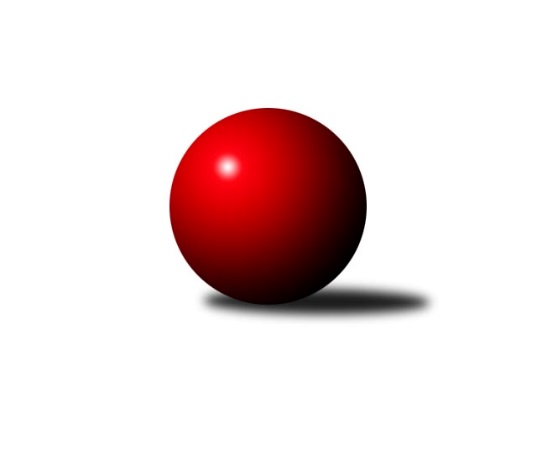 Č.4Ročník 2016/2017	24.5.2024 Západočeská divize 2016/2017Statistika 4. kolaTabulka družstev:		družstvo	záp	výh	rem	proh	skore	sety	průměr	body	plné	dorážka	chyby	1.	Jiskra Hazlov	4	4	0	0	44 : 20 	(24.0 : 24.0)	2699	8	1809	890	18.8	2.	Jáchymov	4	3	0	1	38 : 26 	(19.5 : 16.5)	2504	6	1716	788	26	3.	Kuželky Holýšov	4	3	0	1	36 : 28 	(25.5 : 22.5)	2552	6	1766	786	34	4.	Baník Stříbro	4	2	1	1	40 : 24 	(26.0 : 22.0)	2554	5	1757	798	31.8	5.	TJ Lomnice	4	2	0	2	42 : 22 	(30.0 : 18.0)	2613	4	1757	856	20.3	6.	Lokomotiva Cheb˝B˝	4	2	0	2	34 : 30 	(26.5 : 21.5)	2621	4	1769	852	15	7.	Lokomotiva Cheb˝A˝	4	2	0	2	34 : 30 	(26.0 : 22.0)	2562	4	1764	798	28.3	8.	Havlovice	4	2	0	2	30 : 34 	(25.0 : 23.0)	2571	4	1745	827	26	9.	Sokol Kdyně˝B˝	4	1	1	2	32 : 32 	(19.0 : 17.0)	2562	3	1739	823	30.3	10.	Sokol Újezd sv.Kříže	4	1	0	3	21 : 43 	(17.0 : 31.0)	2531	2	1738	793	31.5	11.	Sokol Útvina	4	1	0	3	18 : 46 	(18.5 : 29.5)	2542	2	1746	795	36.5	12.	SKK K.Vary	4	0	0	4	15 : 49 	(19.0 : 29.0)	2425	0	1702	723	44.3Tabulka doma:		družstvo	záp	výh	rem	proh	skore	sety	průměr	body	maximum	minimum	1.	Jáchymov	3	3	0	0	32 : 16 	(13.5 : 10.5)	2507	6	2545	2485	2.	TJ Lomnice	2	2	0	0	30 : 2 	(17.5 : 6.5)	2614	4	2665	2563	3.	Lokomotiva Cheb˝B˝	2	2	0	0	24 : 8 	(15.5 : 8.5)	2731	4	2799	2662	4.	Jiskra Hazlov	2	2	0	0	22 : 10 	(12.0 : 12.0)	2701	4	2710	2691	5.	Kuželky Holýšov	2	2	0	0	20 : 12 	(12.0 : 12.0)	2548	4	2604	2492	6.	Havlovice	3	2	0	1	24 : 24 	(19.0 : 17.0)	2550	4	2577	2524	7.	Lokomotiva Cheb˝A˝	2	1	0	1	16 : 16 	(13.0 : 11.0)	2638	2	2670	2605	8.	Sokol Újezd sv.Kříže	2	1	0	1	13 : 19 	(9.0 : 15.0)	2536	2	2572	2500	9.	Sokol Kdyně˝B˝	2	0	1	1	14 : 18 	(14.0 : 10.0)	2645	1	2663	2626	10.	Baník Stříbro	1	0	0	1	6 : 10 	(6.0 : 6.0)	2611	0	2611	2611	11.	Sokol Útvina	1	0	0	1	4 : 12 	(5.0 : 7.0)	2458	0	2458	2458	12.	SKK K.Vary	2	0	0	2	6 : 26 	(9.0 : 15.0)	2400	0	2468	2331Tabulka venku:		družstvo	záp	výh	rem	proh	skore	sety	průměr	body	maximum	minimum	1.	Baník Stříbro	3	2	1	0	34 : 14 	(20.0 : 16.0)	2535	5	2662	2451	2.	Jiskra Hazlov	2	2	0	0	22 : 10 	(12.0 : 12.0)	2698	4	2761	2634	3.	Lokomotiva Cheb˝A˝	2	1	0	1	18 : 14 	(13.0 : 11.0)	2525	2	2570	2479	4.	Sokol Kdyně˝B˝	2	1	0	1	18 : 14 	(5.0 : 7.0)	2521	2	2558	2483	5.	Kuželky Holýšov	2	1	0	1	16 : 16 	(13.5 : 10.5)	2554	2	2657	2450	6.	Sokol Útvina	3	1	0	2	14 : 34 	(13.5 : 22.5)	2569	2	2678	2401	7.	Havlovice	1	0	0	1	6 : 10 	(6.0 : 6.0)	2592	0	2592	2592	8.	Jáchymov	1	0	0	1	6 : 10 	(6.0 : 6.0)	2500	0	2500	2500	9.	TJ Lomnice	2	0	0	2	12 : 20 	(12.5 : 11.5)	2613	0	2676	2550	10.	Lokomotiva Cheb˝B˝	2	0	0	2	10 : 22 	(11.0 : 13.0)	2570	0	2576	2563	11.	SKK K.Vary	2	0	0	2	9 : 23 	(10.0 : 14.0)	2438	0	2538	2337	12.	Sokol Újezd sv.Kříže	2	0	0	2	8 : 24 	(8.0 : 16.0)	2529	0	2538	2519Tabulka podzimní části:		družstvo	záp	výh	rem	proh	skore	sety	průměr	body	doma	venku	1.	Jiskra Hazlov	4	4	0	0	44 : 20 	(24.0 : 24.0)	2699	8 	2 	0 	0 	2 	0 	0	2.	Jáchymov	4	3	0	1	38 : 26 	(19.5 : 16.5)	2504	6 	3 	0 	0 	0 	0 	1	3.	Kuželky Holýšov	4	3	0	1	36 : 28 	(25.5 : 22.5)	2552	6 	2 	0 	0 	1 	0 	1	4.	Baník Stříbro	4	2	1	1	40 : 24 	(26.0 : 22.0)	2554	5 	0 	0 	1 	2 	1 	0	5.	TJ Lomnice	4	2	0	2	42 : 22 	(30.0 : 18.0)	2613	4 	2 	0 	0 	0 	0 	2	6.	Lokomotiva Cheb˝B˝	4	2	0	2	34 : 30 	(26.5 : 21.5)	2621	4 	2 	0 	0 	0 	0 	2	7.	Lokomotiva Cheb˝A˝	4	2	0	2	34 : 30 	(26.0 : 22.0)	2562	4 	1 	0 	1 	1 	0 	1	8.	Havlovice	4	2	0	2	30 : 34 	(25.0 : 23.0)	2571	4 	2 	0 	1 	0 	0 	1	9.	Sokol Kdyně˝B˝	4	1	1	2	32 : 32 	(19.0 : 17.0)	2562	3 	0 	1 	1 	1 	0 	1	10.	Sokol Újezd sv.Kříže	4	1	0	3	21 : 43 	(17.0 : 31.0)	2531	2 	1 	0 	1 	0 	0 	2	11.	Sokol Útvina	4	1	0	3	18 : 46 	(18.5 : 29.5)	2542	2 	0 	0 	1 	1 	0 	2	12.	SKK K.Vary	4	0	0	4	15 : 49 	(19.0 : 29.0)	2425	0 	0 	0 	2 	0 	0 	2Tabulka jarní části:		družstvo	záp	výh	rem	proh	skore	sety	průměr	body	doma	venku	1.	TJ Lomnice	0	0	0	0	0 : 0 	(0.0 : 0.0)	0	0 	0 	0 	0 	0 	0 	0 	2.	Baník Stříbro	0	0	0	0	0 : 0 	(0.0 : 0.0)	0	0 	0 	0 	0 	0 	0 	0 	3.	Lokomotiva Cheb˝A˝	0	0	0	0	0 : 0 	(0.0 : 0.0)	0	0 	0 	0 	0 	0 	0 	0 	4.	Sokol Újezd sv.Kříže	0	0	0	0	0 : 0 	(0.0 : 0.0)	0	0 	0 	0 	0 	0 	0 	0 	5.	Sokol Kdyně˝B˝	0	0	0	0	0 : 0 	(0.0 : 0.0)	0	0 	0 	0 	0 	0 	0 	0 	6.	Sokol Útvina	0	0	0	0	0 : 0 	(0.0 : 0.0)	0	0 	0 	0 	0 	0 	0 	0 	7.	Jiskra Hazlov	0	0	0	0	0 : 0 	(0.0 : 0.0)	0	0 	0 	0 	0 	0 	0 	0 	8.	Jáchymov	0	0	0	0	0 : 0 	(0.0 : 0.0)	0	0 	0 	0 	0 	0 	0 	0 	9.	Kuželky Holýšov	0	0	0	0	0 : 0 	(0.0 : 0.0)	0	0 	0 	0 	0 	0 	0 	0 	10.	Lokomotiva Cheb˝B˝	0	0	0	0	0 : 0 	(0.0 : 0.0)	0	0 	0 	0 	0 	0 	0 	0 	11.	SKK K.Vary	0	0	0	0	0 : 0 	(0.0 : 0.0)	0	0 	0 	0 	0 	0 	0 	0 	12.	Havlovice	0	0	0	0	0 : 0 	(0.0 : 0.0)	0	0 	0 	0 	0 	0 	0 	0 Zisk bodů pro družstvo:		jméno hráče	družstvo	body	zápasy	v %	dílčí body	sety	v %	1.	Ladislav Lipták 	Lokomotiva Cheb˝A˝ 	8	/	4	(100%)		/		(%)	2.	Jaroslav Harančík 	Baník Stříbro 	8	/	4	(100%)		/		(%)	3.	Stanislav Novák 	Jiskra Hazlov 	8	/	4	(100%)		/		(%)	4.	Jan Vacikar 	Baník Stříbro 	8	/	4	(100%)		/		(%)	5.	Josef Krotký 	TJ Lomnice 	6	/	3	(100%)		/		(%)	6.	Matěj Novák 	Jiskra Hazlov 	6	/	3	(100%)		/		(%)	7.	Irena Živná 	Jáchymov 	6	/	3	(100%)		/		(%)	8.	Miroslav Bubla 	TJ Lomnice 	6	/	3	(100%)		/		(%)	9.	František Douša 	Lokomotiva Cheb˝A˝ 	6	/	4	(75%)		/		(%)	10.	Mitáček Jiří ml.	SKK K.Vary 	6	/	4	(75%)		/		(%)	11.	Bohumil Maněna 	TJ Lomnice 	6	/	4	(75%)		/		(%)	12.	Petr Rajlich 	Lokomotiva Cheb˝B˝ 	6	/	4	(75%)		/		(%)	13.	Josef Veverka 	TJ Lomnice 	6	/	4	(75%)		/		(%)	14.	Milan Laksar 	Kuželky Holýšov 	6	/	4	(75%)		/		(%)	15.	Lenka Pivoňková 	Lokomotiva Cheb˝B˝ 	6	/	4	(75%)		/		(%)	16.	Miroslav Repčik 	Jiskra Hazlov 	6	/	4	(75%)		/		(%)	17.	Jaroslav Bulant 	Jiskra Hazlov 	6	/	4	(75%)		/		(%)	18.	Jan Laksar 	Kuželky Holýšov 	6	/	4	(75%)		/		(%)	19.	Vladimír Šraga 	Baník Stříbro 	6	/	4	(75%)		/		(%)	20.	Jaroslav Pišta 	Sokol Újezd sv.Kříže 	6	/	4	(75%)		/		(%)	21.	Ernard Vraniak 	Baník Stříbro 	6	/	4	(75%)		/		(%)	22.	Václav Kříž ml. ml.	Sokol Útvina 	4	/	2	(100%)		/		(%)	23.	Jiří Guba 	TJ Lomnice 	4	/	3	(67%)		/		(%)	24.	Jaroslav Löffelmann 	Sokol Kdyně˝B˝ 	4	/	3	(67%)		/		(%)	25.	Chmel Zdeněk 	SKK K.Vary 	4	/	3	(67%)		/		(%)	26.	Martin Kuchař 	Jáchymov 	4	/	3	(67%)		/		(%)	27.	Pavel Pivoňka 	Havlovice 	4	/	3	(67%)		/		(%)	28.	Olga Hornová 	Sokol Kdyně˝B˝ 	4	/	3	(67%)		/		(%)	29.	Václav Mondek 	Jáchymov 	4	/	3	(67%)		/		(%)	30.	Jiří Götz 	Sokol Kdyně˝B˝ 	4	/	3	(67%)		/		(%)	31.	Andrea Palacká 	Havlovice 	4	/	4	(50%)		/		(%)	32.	Jaroslav Hablovec 	Kuželky Holýšov 	4	/	4	(50%)		/		(%)	33.	Hana, Berkovcová 	Lokomotiva Cheb˝B˝ 	4	/	4	(50%)		/		(%)	34.	Jan Kříž 	Sokol Útvina 	4	/	4	(50%)		/		(%)	35.	Vladimír Rygl 	Havlovice 	4	/	4	(50%)		/		(%)	36.	Bohumil Vyleťal 	Lokomotiva Cheb˝A˝ 	4	/	4	(50%)		/		(%)	37.	Miloš Černohorský 	Havlovice 	4	/	4	(50%)		/		(%)	38.	Iveta Heřmanová 	Lokomotiva Cheb˝B˝ 	4	/	4	(50%)		/		(%)	39.	Roman Pivoňka 	Sokol Újezd sv.Kříže 	4	/	4	(50%)		/		(%)	40.	Jiří Nováček 	Lokomotiva Cheb˝A˝ 	4	/	4	(50%)		/		(%)	41.	Stanislav Šlajer 	Kuželky Holýšov 	4	/	4	(50%)		/		(%)	42.	Štěpán Diosegi 	TJ Lomnice 	4	/	4	(50%)		/		(%)	43.	Václav Strnad 	Lokomotiva Cheb˝B˝ 	4	/	4	(50%)		/		(%)	44.	Václav Kuželík 	Sokol Kdyně˝B˝ 	2	/	1	(100%)		/		(%)	45.	Václav Praštil 	Sokol Újezd sv.Kříže 	2	/	1	(100%)		/		(%)	46.	Jan Myslík 	Kuželky Holýšov 	2	/	1	(100%)		/		(%)	47.	Pavel Repčík 	Jiskra Hazlov 	2	/	1	(100%)		/		(%)	48.	Miroslav Lukáš 	Havlovice 	2	/	1	(100%)		/		(%)	49.	Jaroslava Löffelmannová 	Sokol Kdyně˝B˝ 	2	/	2	(50%)		/		(%)	50.	Miroslav Martínek 	Kuželky Holýšov 	2	/	2	(50%)		/		(%)	51.	Václav Kříž st.	Sokol Útvina 	2	/	2	(50%)		/		(%)	52.	Vlastimil Hlavatý 	Sokol Útvina 	2	/	2	(50%)		/		(%)	53.	Filip Löffelmann 	Sokol Kdyně˝B˝ 	2	/	3	(33%)		/		(%)	54.	Miroslav Pivovarník ml. 	Sokol Újezd sv.Kříže 	2	/	3	(33%)		/		(%)	55.	Jiří Šrek 	Jáchymov 	2	/	3	(33%)		/		(%)	56.	Zdeněk Kříž st.	Sokol Útvina 	2	/	3	(33%)		/		(%)	57.	Miroslav Vlček 	Jáchymov 	2	/	3	(33%)		/		(%)	58.	Hubert Guba 	TJ Lomnice 	2	/	3	(33%)		/		(%)	59.	Dana Blaslová 	Jáchymov 	2	/	3	(33%)		/		(%)	60.	Roman Lipchavský 	Baník Stříbro 	2	/	3	(33%)		/		(%)	61.	Tibor Palacký 	Havlovice 	2	/	3	(33%)		/		(%)	62.	Josef Chrastil 	Lokomotiva Cheb˝A˝ 	2	/	3	(33%)		/		(%)	63.	Pavel Treppesch 	Baník Stříbro 	2	/	3	(33%)		/		(%)	64.	Dagmar Rajlichová 	Lokomotiva Cheb˝B˝ 	2	/	4	(25%)		/		(%)	65.	Mojžíš Martin 	SKK K.Vary 	2	/	4	(25%)		/		(%)	66.	František Zůna 	Havlovice 	2	/	4	(25%)		/		(%)	67.	Černohous Ondřej 	SKK K.Vary 	2	/	4	(25%)		/		(%)	68.	Zdeněk Eichler 	Lokomotiva Cheb˝A˝ 	2	/	4	(25%)		/		(%)	69.	Jaroslav Dufek ml. 	Sokol Újezd sv.Kříže 	2	/	4	(25%)		/		(%)	70.	Černohous Vladimír 	SKK K.Vary 	1	/	1	(50%)		/		(%)	71.	Patr Šabek 	Sokol Újezd sv.Kříže 	1	/	4	(13%)		/		(%)	72.	Daniel Šeterle 	Kuželky Holýšov 	0	/	1	(0%)		/		(%)	73.	Michael Martínek 	Kuželky Holýšov 	0	/	1	(0%)		/		(%)	74.	Adam Ticháček 	Havlovice 	0	/	1	(0%)		/		(%)	75.	Cimbala Štefan 	SKK K.Vary 	0	/	1	(0%)		/		(%)	76.	Jan Kubík 	Lokomotiva Cheb˝A˝ 	0	/	1	(0%)		/		(%)	77.	Bedřich Horka 	Kuželky Holýšov 	0	/	1	(0%)		/		(%)	78.	Jaroslav Patkaň 	Sokol Útvina 	0	/	1	(0%)		/		(%)	79.	Jaroslav Kutil 	Sokol Kdyně˝B˝ 	0	/	2	(0%)		/		(%)	80.	Josef Vdovec 	Kuželky Holýšov 	0	/	2	(0%)		/		(%)	81.	Jan Čech 	Baník Stříbro 	0	/	2	(0%)		/		(%)	82.	Pavlík Zdeněk 	SKK K.Vary 	0	/	2	(0%)		/		(%)	83.	Jaroslav Dobiáš 	Sokol Útvina 	0	/	3	(0%)		/		(%)	84.	Cimbala Radek 	SKK K.Vary 	0	/	3	(0%)		/		(%)	85.	Jan Horák 	Sokol Útvina 	0	/	3	(0%)		/		(%)	86.	Stanislav Veselý 	Sokol Útvina 	0	/	4	(0%)		/		(%)	87.	Mirosla Pivoňka 	Sokol Újezd sv.Kříže 	0	/	4	(0%)		/		(%)	88.	Michael Wittwar 	Jiskra Hazlov 	0	/	4	(0%)		/		(%)	89.	Petr Haken 	Jiskra Hazlov 	0	/	4	(0%)		/		(%)Průměry na kuželnách:		kuželna	průměr	plné	dorážka	chyby	výkon na hráče	1.	Hazlov, 1-4	2676	1793	883	23.8	(446.1)	2.	TJ Sokol Kdyně, 1-4	2657	1809	847	28.0	(442.9)	3.	Lokomotiva Cheb, 1-2	2642	1789	853	18.5	(440.5)	4.	Stříbro, 1-4	2622	1789	833	31.5	(437.1)	5.	TJ Sokol Újezd Sv. Kříže, 1-2	2566	1757	809	28.5	(427.8)	6.	Havlovice, 1-2	2545	1723	821	25.7	(424.2)	7.	Kuželky Holýšov, 1-2	2541	1767	774	38.0	(423.6)	8.	Jáchymov, 1-2	2498	1717	781	28.2	(416.5)	9.	Lomnice, 1-4	2491	1732	758	42.8	(415.3)	10.	Sokol Útvina, 1-2	2475	1720	754	28.0	(412.5)	11.	Hotel Nautilus Chodov, 1-2	2455	1697	757	34.0	(409.2)Nejlepší výkony na kuželnách:Hazlov, 1-4Jiskra Hazlov	2710	1. kolo	Josef Krotký 	TJ Lomnice	482	3. koloJiskra Hazlov	2691	3. kolo	Zdeněk Kříž st.	Sokol Útvina	478	1. koloTJ Lomnice	2676	3. kolo	Matěj Novák 	Jiskra Hazlov	474	1. koloSokol Útvina	2629	1. kolo	Jaroslav Bulant 	Jiskra Hazlov	471	3. kolo		. kolo	Stanislav Novák 	Jiskra Hazlov	470	1. kolo		. kolo	Miroslav Repčik 	Jiskra Hazlov	462	1. kolo		. kolo	Stanislav Novák 	Jiskra Hazlov	458	3. kolo		. kolo	Pavel Repčík 	Jiskra Hazlov	455	3. kolo		. kolo	Jaroslav Bulant 	Jiskra Hazlov	454	1. kolo		. kolo	Petr Haken 	Jiskra Hazlov	448	1. koloTJ Sokol Kdyně, 1-4Sokol Útvina	2678	2. kolo	Václav Kříž st.	Sokol Útvina	500	2. koloSokol Kdyně˝B˝	2663	4. kolo	Jaroslav Löffelmann 	Sokol Kdyně˝B˝	491	4. koloBaník Stříbro	2662	4. kolo	Jaroslav Löffelmann 	Sokol Kdyně˝B˝	474	2. koloSokol Kdyně˝B˝	2626	2. kolo	Jan Kříž 	Sokol Útvina	467	2. kolo		. kolo	Jaroslav Harančík 	Baník Stříbro	465	4. kolo		. kolo	Filip Löffelmann 	Sokol Kdyně˝B˝	461	2. kolo		. kolo	Olga Hornová 	Sokol Kdyně˝B˝	459	4. kolo		. kolo	Roman Lipchavský 	Baník Stříbro	454	4. kolo		. kolo	Jiří Götz 	Sokol Kdyně˝B˝	447	2. kolo		. kolo	Vladimír Šraga 	Baník Stříbro	446	4. koloLokomotiva Cheb, 1-2Lokomotiva Cheb˝B˝	2799	3. kolo	Iveta Heřmanová 	Lokomotiva Cheb˝B˝	515	3. koloJiskra Hazlov	2761	4. kolo	Lenka Pivoňková 	Lokomotiva Cheb˝B˝	508	3. koloLokomotiva Cheb˝A˝	2670	4. kolo	Ladislav Lipták 	Lokomotiva Cheb˝A˝	492	4. koloLokomotiva Cheb˝B˝	2662	1. kolo	Lenka Pivoňková 	Lokomotiva Cheb˝B˝	490	1. koloLokomotiva Cheb˝A˝	2605	2. kolo	Iveta Heřmanová 	Lokomotiva Cheb˝B˝	482	1. koloLokomotiva Cheb˝B˝	2576	2. kolo	Stanislav Novák 	Jiskra Hazlov	480	4. koloTJ Lomnice	2550	1. kolo	Michael Wittwar 	Jiskra Hazlov	477	4. koloSokol Újezd sv.Kříže	2519	3. kolo	František Douša 	Lokomotiva Cheb˝A˝	468	4. kolo		. kolo	Petr Haken 	Jiskra Hazlov	466	4. kolo		. kolo	Petr Rajlich 	Lokomotiva Cheb˝B˝	465	1. koloStříbro, 1-4Jiskra Hazlov	2634	2. kolo	Stanislav Novák 	Jiskra Hazlov	463	2. koloBaník Stříbro	2611	2. kolo	Jan Vacikar 	Baník Stříbro	458	2. kolo		. kolo	Miroslav Repčik 	Jiskra Hazlov	452	2. kolo		. kolo	Jaroslav Harančík 	Baník Stříbro	450	2. kolo		. kolo	Vladimír Šraga 	Baník Stříbro	448	2. kolo		. kolo	Jaroslav Bulant 	Jiskra Hazlov	445	2. kolo		. kolo	Matěj Novák 	Jiskra Hazlov	432	2. kolo		. kolo	Jan Čech 	Baník Stříbro	426	2. kolo		. kolo	Michael Wittwar 	Jiskra Hazlov	424	2. kolo		. kolo	Ernard Vraniak 	Baník Stříbro	419	2. koloTJ Sokol Újezd Sv. Kříže, 1-2Kuželky Holýšov	2657	2. kolo	Jan Laksar 	Kuželky Holýšov	485	2. koloSokol Újezd sv.Kříže	2572	4. kolo	Roman Pivoňka 	Sokol Újezd sv.Kříže	480	4. koloSKK K.Vary	2538	4. kolo	Mojžíš Martin 	SKK K.Vary	467	4. koloSokol Újezd sv.Kříže	2500	2. kolo	Jaroslav Hablovec 	Kuželky Holýšov	456	2. kolo		. kolo	Miroslav Pivovarník ml. 	Sokol Újezd sv.Kříže	454	4. kolo		. kolo	Stanislav Šlajer 	Kuželky Holýšov	445	2. kolo		. kolo	Černohous Ondřej 	SKK K.Vary	439	4. kolo		. kolo	Milan Laksar 	Kuželky Holýšov	437	2. kolo		. kolo	Jaroslav Pišta 	Sokol Újezd sv.Kříže	433	2. kolo		. kolo	Miroslav Martínek 	Kuželky Holýšov	428	2. koloHavlovice, 1-2Havlovice	2577	4. kolo	Vladimír Rygl 	Havlovice	460	2. koloLokomotiva Cheb˝B˝	2563	4. kolo	Tibor Palacký 	Havlovice	457	1. koloSokol Kdyně˝B˝	2558	1. kolo	Jaroslav Löffelmann 	Sokol Kdyně˝B˝	455	1. koloHavlovice	2550	2. kolo	Václav Mondek 	Jáchymov	445	2. koloHavlovice	2524	1. kolo	Andrea Palacká 	Havlovice	444	4. koloJáchymov	2500	2. kolo	Jaroslava Löffelmannová 	Sokol Kdyně˝B˝	444	1. kolo		. kolo	Andrea Palacká 	Havlovice	443	2. kolo		. kolo	Filip Löffelmann 	Sokol Kdyně˝B˝	442	1. kolo		. kolo	Václav Strnad 	Lokomotiva Cheb˝B˝	441	4. kolo		. kolo	Hana, Berkovcová 	Lokomotiva Cheb˝B˝	439	4. koloKuželky Holýšov, 1-2Kuželky Holýšov	2604	3. kolo	Jan Myslík 	Kuželky Holýšov	452	1. koloHavlovice	2592	3. kolo	Stanislav Šlajer 	Kuželky Holýšov	449	3. koloKuželky Holýšov	2492	1. kolo	Miroslav Martínek 	Kuželky Holýšov	447	3. koloLokomotiva Cheb˝A˝	2479	1. kolo	Andrea Palacká 	Havlovice	440	3. kolo		. kolo	Ladislav Lipták 	Lokomotiva Cheb˝A˝	440	1. kolo		. kolo	Milan Laksar 	Kuželky Holýšov	438	3. kolo		. kolo	František Zůna 	Havlovice	437	3. kolo		. kolo	Michael Martínek 	Kuželky Holýšov	435	3. kolo		. kolo	Pavel Pivoňka 	Havlovice	433	3. kolo		. kolo	Tibor Palacký 	Havlovice	431	3. koloJáchymov, 1-2Jáchymov	2545	1. kolo	Václav Praštil 	Sokol Újezd sv.Kříže	456	1. koloSokol Újezd sv.Kříže	2538	1. kolo	Jaroslav Dufek ml. 	Sokol Újezd sv.Kříže	440	1. koloJáchymov	2492	4. kolo	Miroslav Vlček 	Jáchymov	435	1. koloJáchymov	2485	3. kolo	Milan Laksar 	Kuželky Holýšov	434	4. koloSokol Kdyně˝B˝	2483	3. kolo	Václav Mondek 	Jáchymov	433	1. koloKuželky Holýšov	2450	4. kolo	Irena Živná 	Jáchymov	432	1. kolo		. kolo	Jan Laksar 	Kuželky Holýšov	426	4. kolo		. kolo	Jaroslav Pišta 	Sokol Újezd sv.Kříže	426	1. kolo		. kolo	Miroslav Vlček 	Jáchymov	424	4. kolo		. kolo	Jiří Šrek 	Jáchymov	424	4. koloLomnice, 1-4TJ Lomnice	2665	4. kolo	Josef Krotký 	TJ Lomnice	470	4. koloTJ Lomnice	2563	2. kolo	Štěpán Diosegi 	TJ Lomnice	457	4. koloSokol Útvina	2401	4. kolo	Bohumil Maněna 	TJ Lomnice	454	4. koloSKK K.Vary	2337	2. kolo	Josef Krotký 	TJ Lomnice	451	2. kolo		. kolo	Josef Veverka 	TJ Lomnice	447	4. kolo		. kolo	Bohumil Maněna 	TJ Lomnice	447	2. kolo		. kolo	Štěpán Diosegi 	TJ Lomnice	436	2. kolo		. kolo	Jan Kříž 	Sokol Útvina	436	4. kolo		. kolo	Jiří Guba 	TJ Lomnice	429	4. kolo		. kolo	Zdeněk Kříž st.	Sokol Útvina	428	4. koloSokol Útvina, 1-2Baník Stříbro	2492	3. kolo	Jan Vacikar 	Baník Stříbro	436	3. koloSokol Útvina	2458	3. kolo	Vladimír Šraga 	Baník Stříbro	430	3. kolo		. kolo	Václav Kříž ml. ml.	Sokol Útvina	429	3. kolo		. kolo	Jan Kříž 	Sokol Útvina	428	3. kolo		. kolo	Vlastimil Hlavatý 	Sokol Útvina	426	3. kolo		. kolo	Ernard Vraniak 	Baník Stříbro	422	3. kolo		. kolo	Stanislav Veselý 	Sokol Útvina	418	3. kolo		. kolo	Jaroslav Harančík 	Baník Stříbro	416	3. kolo		. kolo	Roman Lipchavský 	Baník Stříbro	415	3. kolo		. kolo	Zdeněk Kříž st.	Sokol Útvina	402	3. koloHotel Nautilus Chodov, 1-2Lokomotiva Cheb˝A˝	2570	3. kolo	Jiří Nováček 	Lokomotiva Cheb˝A˝	465	3. koloSKK K.Vary	2468	3. kolo	Mitáček Jiří ml.	SKK K.Vary	447	3. koloBaník Stříbro	2451	1. kolo	Zdeněk Eichler 	Lokomotiva Cheb˝A˝	438	3. koloSKK K.Vary	2331	1. kolo	Ladislav Lipták 	Lokomotiva Cheb˝A˝	437	3. kolo		. kolo	Mojžíš Martin 	SKK K.Vary	435	3. kolo		. kolo	Jan Vacikar 	Baník Stříbro	430	1. kolo		. kolo	František Douša 	Lokomotiva Cheb˝A˝	428	3. kolo		. kolo	Chmel Zdeněk 	SKK K.Vary	420	1. kolo		. kolo	Cimbala Radek 	SKK K.Vary	418	3. kolo		. kolo	Bohumil Vyleťal 	Lokomotiva Cheb˝A˝	413	3. koloČetnost výsledků:	9.0 : 7.0	1x	8.0 : 8.0	1x	6.0 : 10.0	2x	4.0 : 12.0	5x	2.0 : 14.0	1x	16.0 : 0.0	1x	14.0 : 2.0	2x	12.0 : 4.0	3x	10.0 : 6.0	8x